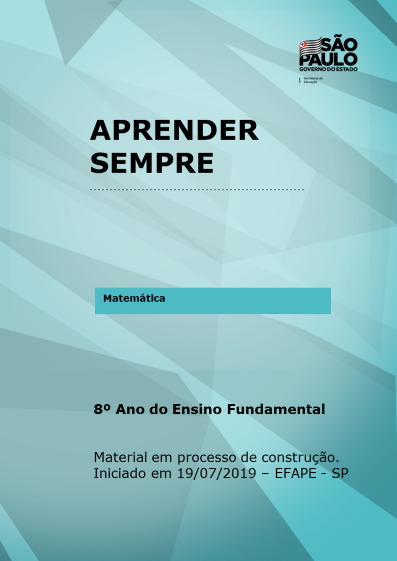 Área: MatemáticaAno/Série: 8ºanoTema: ÁlgebraTítulo da Atividade: Construindo o Conceito de SequênciasNúmero de aulas previstas: 2 aulaHabilidade a ser desenvolvida: MP11 Resolver problemas geométricos aplicando a generalização de padrões.Objetos de conhecimento: Sequências regularidades e generalização de padrõesMateriais necessários para a aula: Folha de sulfite, material dourado, pincel atômico.Questão Disparadora: As sequências numéricas fazem parte do seu dia a dia, você consegue identificar uma?Contexto:Otávio é um menino de 13 anos, e após chegar da escola adora jogar seu jogo “matemática divertida”, onde o desafio é conquistar mais pontos ao avançar de fase, começando da fase 1, avançando 2 fases a cada dia:Mão na Massa (Atividades):Quantos dias da semana ele joga?Cinco dias (segunda-feira, terça-feira, quarta-feira, quinta-feira e sexta-feira)Na sexta-feira ele estará em que fase?Na décima faseSe a cada fase conquistada ele ganha 5 pontos, quantos pontos ele terá na quarta-feira?30 pontosObserve a sequência formada na alternativa “b”, como esses números são classificados?2, 4, 6, 8,10, esses números são paresEm que dia da semana ele terá obtido 40 pontos?Na quinta-feiraEm que dia da semana ele estará na fase 8?Na quinta-feiraSistematização/Avaliação:Após a realização da atividade, desenvolver uma oficina utilizando uma tabela com os dias da semana e a unidade do material dourado. Professor organizar a sala em formato de “U”, com a mesa do professor no centro para demonstração coletiva e dialogada da oficina.Referências: Proposta autoral do grupo.Nome dos integrantes:  Adriana Maria Nardocci de Souza Lima                                           Everaldo Aparecido de Godoi                                           Geise Aparecida Pereira                                           Luciene Aparecida da Silva Geller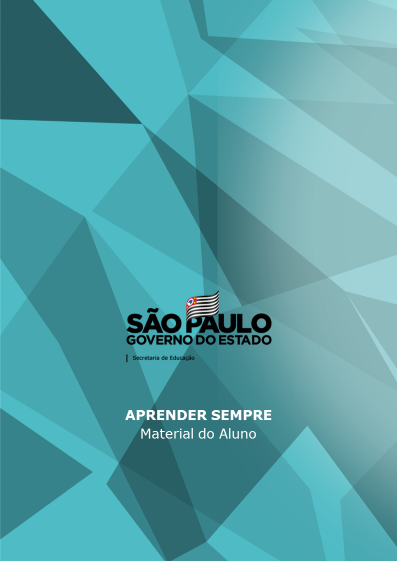 